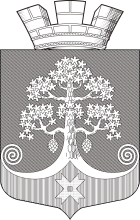 Республика КарелияСовет Сегежского городского поселения ХLI  СЕССИЯ      III     СОЗЫВАРЕШЕНИЕот 26 января 2017 года   №  205г.СегежаО структуре администрации Сегежского городского поселенияНа основании пункта 19 части 2 статьи 27 Устава муниципального образования «Сегежское городское поселение», учитывая изменение с 01 января 2017 года полномочий и функций органов местного самоуправления Сегежского городского поселения в сфере муниципального финансового контроля (в соответствии с главой 26 Бюджетного кодекса Российской Федерации), а также в сфере муниципальных закупок (в соответствии с частью 5 статьи 99 Федерального закона от 05 апреля 2013 года № 44-ФЗ «О контрактной системе в сфере закупок товаров, работ, услуг для обеспечения государственных и муниципальных нужд»), рассмотрев предложения главы Сегежского городского поселения, Совет Сегежского городского поселения  р е ш и л:1.Дополнить структуру администрации Сегежского городского поселения должностью муниципальной службы «ведущий специалист по финансовому контролю» с непосредственным подчинением главе Сегежского городского поселения.2.Утвердить прилагаемую структуру администрации Сегежского городского поселения.5. Признать утратившим силу пункт 4 решения ХХI сессии Совета Сегежского городского поселения III созыва от 26 февраля 2015 года № 119 «О структуре администрации Сегежского городского поселения».6.Настоящее решение вступает в силу с 01 февраля 2017 года.И.о.председателя СоветаСегежского городского поселения							Е.В.ПремининаГлава Сегежскогогородского поселения								А.Н.ЛотошРазослать: в дело, УД, заместитель главы администрации, УФиЭР, УЖКиГХ, ОБУ, ОКС, ОМИиЗО, ЮО, главный специалист по АиС.УТВЕРЖДЕНАрешением ХLI сессии Совета Сегежскогогородского поселения III созыва от 26 января 2017 года № 205С Т Р У К Т У Р Аадминистрации Сегежского городского поселения